SMLOUVA O POSKYTOVÁNÍ SLUŽEBČíslo smlouvy Objednatele ŘSD ČR: 06EU-004363            Číslo smlouvy Objednatele Město Železná Ruda:Číslo smlouvy Poskytovatele: PL/42/2019/TDS+BOZPEvidenční číslo (ISPROFIN/ISPROFOND): 500 1 1 1 0007.4070 (uvádějte při fakturaci) Název související veřejné zakázky:I/27 Alžbětín - TDS a BOZPuzavřená níže uvedeného dne, měsíce a roku mezi následujícími smluvními stranami (dále jako „Smlouva”):Ředitelství silnic a dálnic ČRse sídlem						Na Pankráci 546/56, 140 00  Praha 4IČO:							65993390DIČ:							CZ65993390právní forma:					příspěvková organizacebankovní spojení:					xxxxxxxxxxxxxxxxxxxxxxxxxxxxzastoupeno:						xxxxxxxxxxxxxxxxxxxxxxxxxxxxxxxxxxxxosoba oprávněná k podpisu smlouvy:		xxxxxxxxxxxxxxxxxxxxxxxxxxxxxxxxxxxxxxxxkontaktní osoba ve věcech smluvních:		xxxxxxxxxxxxxe-mail:						xxxxxxxxxxxxxxxxxxxxtel:							xxxxxxxxxxxxxxxxkontaktní osoba ve věcech technických:		xxxxxxxxxxxxxxxxxe-mail:						xxxxxxxxxxxxxxxxxxtel:							xxxxxxxxxxxxxxxxaMěsto Železná Rudase sídlem						Klostermannovo náměstí 295, 340 04 Železná RudaIČO, DIČ:						00256358, CZ00256358bankovní spojení:					xxxxxxxxxxxxxxxxxxxxxxxxxxxxxxxxxxzastoupena:						xxxxxxxxxxxxxxxxxxxx(dále jen „Objednatel“)„SDRUŽENÍ  I/27 Alžbětín – TDS a BOZP“DS engineering PLUS, a.s. – vedoucí účastník Sdružení:se sídlem					K Hájům 945/10, 155 00  Praha 5Kontaktní a doručovací adresa: Sedlecká 169, 360 10  Karlovy VaryIČO:						27955834DIČ:						CZ27955834zápis v obchodním rejstříku:			xxxxxxxxxxxxxxxxxxxxxxxxxxxxxxxxxxxxprávní forma:					akciová společnostbankovní spojení:				xxxxxxxxxxxxxxxxxxxxxxxxxxxxxxxxzastoupen:					xxxxxxxxxxxxxxxxxxxxxxxxxxxkontaktní osoba ve věcech smluvních:	xxxxxxxxxxxxxxxe-mail:						xxxxxxxxxxxxxxxxxxxxxxxtel:						xxxxxxxxxxxxxxxxxxxxxxkontaktní osoba ve věcech technických:	xxxxxxxxxxxxxxxxxxxxxxxxxxxe-mail/tel:					xxxxxxxxxxxxxxxxxxxxxxxxxxxxxxxxaAVELS, s.r.o. – účastník Sdruženíse sídlem					Jižní 787/50, Újezd, 312 00  PlzeňIČO:						28000706DIČ:						CZ28000706zápis v obchodním rejstříku:			xxxxxxxxxxxxxxxxxxxxxxxxxxxxxxxxxxxxprávní forma:					společnost s ručením omezenýmbankovní spojení:				xxxxxxxxxxxxxxxxxxxxxxxxxxxxxxzastoupen:					xxxxxxxxxxxxxxxxxxxxkontaktní osoba ve věcech smluvních a technických: xxxxxxxxxxxxxxxxxxxxxxxe-mail/tel:					xxxxxxxxxxxxxxxxxxxxxxxxxxxxxxaAntonín Beck, projektová a inženýrská činnost ve výstavbě – účastník Sdruženíse sídlem					Meclov 187, 345 21  MeclovIČO:						73374181DIČ:						CZ7006291776právní forma:					OSVČBankovní spojení:				xxxxxxxxxxxxxxxxxxxxxxxxČíslo účtu:					xxxxxxxxxxxxxxxxxxzastoupen:					xxxxxxxxxxxxkontaktní osoba ve věcech smluvních a technických: xxxxxxxxxxxxe-mail/tel:					xxxxxxxxxxxxxxxxxxxxxxxxxx (dále jen „Poskytovatel”)(Objednatel a Poskytovatel dále také společně jako „Smluvní strany”)I.Úvodní ustanoveníl . Smlouva je uzavřena podle ustanovení § 1746 odst. 2 zákona č. 89/2012 Sb., občanský zákoník, v platném znění (dále jen „Občanský zákoník”) na základě výsledků veřejné zakázky malého rozsahu na služby vedené pod výše uvedeným názvem zadávané mimo zadávací řízení v souladu s § 31 zákona č. 134/2016 Sb., o zadávání veřejných zakázek, v platném znění (dále jen „Zakázka”).2. Pro vyloučení jakýchkoliv pochybností o vztahu Smlouvy a zadávací dokumentace nebo výzvy k podání nabídek Zakázky jsou stanovena tato výkladová pravidla:v případě jakékoliv nejistoty ohledně výkladu ustanovení Smlouvy budou tato ustanovení vykládána tak, aby v co nejširší míře zohledňovala účel Zakázky vyjádřený zadávací dokumentací nebo výzvou k podání nabídek;v případě chybějících ustanovení Smlouvy budou použita dostatečně konkrétní ustanovení zadávací dokumentace nebo výzvy k podání nabídek;v případě rozporu mezi ustanoveními Smlouvy a zadávací dokumentace nebo výzvy k podání nabídek budou mít přednost ustanovení Smlouvy.II.Předmět plněníl.  Poskytovatel se zavazuje poskytnout Objednateli plnění (služby), jejichž podrobný soupis včetně specifikace je uveden v příloze č. 1 Smlouvy (dále jen „Služby”).Poskytovatel se zavazuje poskytnout Objednateli Služby na následujícím místě: Ředitelství silnic a dálnic ČR, adresa: Správa Plzeň, Hřímalého 37, 301 00 Plzeň, dále ve Městě Železná Ruda, Klostermannovo náměstí 295, Železná Ruda a v místě realizace stavby: provozní staničení I/27 km 212,524 - 212,869.Objednatel se zavazuje řádně a včas poskytnuté Služby (jejich výstupy) převzít (akceptovat) a Poskytovateli za poskytnutí Služeb dle této Smlouvy cenu uvedenou v čl. IV této Smlouvy.Pokud se na jakoukoliv část plnění poskytovanou Poskytovatelem vztahuje GDPR (Nařízení Evropského parlamentu a Rady (EU) č. 2016/679 ze dne 27. dubna 2016 0 ochraně fyzických osob v souvislosti se zpracováním osobních údajů a o volném pohybu těchto údajů a o zrušení směrnice 95/46/ES (obecné nařízení o ochraně osobních údajů)), je Poskytovatel povinen zajistit plnění svých povinností v GDPR stanovených. V případě, kdy bude Poskytovatel v kterémkoliv okamžiku plnění svých smluvních povinností zpracovatelem osobních údajů poskytnutých Objednatelem nebo získaných pro Objednatele, je povinen na tuto skutečnost Objednatele upozornit a bezodkladně (vždy však před zahájením zpracování osobních údajů) s ním uzavřít Smlouvu o zpracování osobních údajů, která tvoří přílohu č. 3 této Smlouvy. Smlouvu dle předcházející věty je dále Poskytovatel s Objednatelem povinen uzavřít vždy, když jej k tomu Objednatel písemně vyzve. 5.III.Doba plněníl . Poskytovatel je povinen poskytnout Služby Objednateli po celou dobu realizace stavby - až do kolaudace stavby, předpoklad 08/2019 — 11/2020.IV.CenaObjednatel se zavazuje hradit Poskytovateli za poskytnutí Služeb Cenu měsíčně zpětně za Služby řádně poskytnuté v předcházejícím kalendářním měsíci, a to ve výši stanovené dle přílohy č. 2 Smlouvy (dále jen „Cena”), která obsahuje položkový soupis Služeb s jednotkovými cenami (cena poskytnuté položky * počet poskytnutých jednotek v součtu za všechny druhy poskytnutých položek v rámci příslušného kalendářního měsíce). Celková uhrazená Cena, tj. součet částek jednotlivých uhrazených faktur, nepřesáhne částku 1 393 216,- v Kč bez DPH.Cena je stanovena jako maximální a nepřekročitelná s výjimkou změny zákonné sazby DPH nebo s výjimkou dodatkem Smlouvy sjednané nepodstatné změny Smlouvy.Položkový rozpis Ceny Služeb je uveden v příloze č. 2 této Smlouvy.V.Platební podmínkyObjednatel se zavazuje uhradit fakturovanou Cenu Služeb jednorázovým bankovním převodem na účet Poskytovatele uvedený na faktuře, a to na základě daňového dokladu — faktury vystavené Poskytovatelem se lhůtou splatnosti 30 dnů ode dne doručení faktury Objednateli. Fakturu lze předložit Objednateli nejdříve po protokolárním převzetí Služeb Objednatelem bez vad, resp. po odstranění všech vad Služeb a nejpozději ve lhůtě do 15 dnů ode dne protokolárního předání Služeb Objednateli. Faktura musí být doručena na následující adresu Objednatele: ŘSD ČR, Správa Plzeň, Hřímalého 37, 301 00 Plzeň a Město Železná Ruda, Klostermannovo náměstí 295, 340 04 Železná Ruda.Fakturovaná Cena musí odpovídat Ceně uvedené v čl. IV odst. 1 Smlouvy a oceněnému rozpisu Ceny Služeb uvedenému v příloze č. 2 Smlouvy a bude poskytovatelem fakturována každému z objednatelů zvlášť v procentním podílu: ŘSD ČR 88,5% a Město Železná Ruda 11,5% z celkové ceny.Faktura musí obsahovat veškeré náležitosti stanovené platnými právními předpisy, zejména § 29 zákona č. 235/2004 Sb. a § 435 Občanského zákoníku. Faktura dále musí obsahovat číslo Smlouvy, název Zakázky a evidenční číslo (ISPROFIN/ISPROFOND). Pokud faktura nebude obsahovat všechny požadované údaje a náležitosti nebo budou-li tyto údaje uvedeny Poskytovatelem chybně, je Objednatel oprávněn takovou fakturu Poskytovateli ve lhůtě splatnosti vrátit k odstranění nedostatků, aniž by se tak dostal do prodlení s úhradou Ceny. Poskytovatel je povinen zaslat Objednateli novou (opravenou) fakturu ve lhůtě 15 (patnácti) kalendářních dnů ode dne doručení prvotní (chybné) faktury Objednateli. Pro vyloučení pochybností se stanoví, že Objednatel není v takovém případě povinen hradit fakturu ve lhůtě splatnosti uvedené na prvotní (chybné) faktuře a Poskytovateli nevzniká v souvislosti s prvotní fakturou žádný nárok na úroky z prodlení.Objednatel neposkytuje žádné zálohy na Cenu.Smluvní strany se dohodly, že povinnost úhrady faktury vystavené Poskytovatelem je splněna okamžikem odepsání příslušné peněžní částky z účtu Objednatele ve prospěch účtu Poskytovatele uvedeného na faktuře. Poskytovatel je povinen na faktuře uvádět účet Poskytovatele uvedený v ustanovení Smlouvy upravujícím Smluvní strany.Platby budou probíhat v Kč (korunách českých) a rovněž veškeré cenové údaje budou uvedeny v této měně.VI.Odpovědnost za vady, pojištěníl . Objednatel je oprávněn uplatnit (reklamovat) u Poskytovatele vady poskytnutých Služeb včetně výstupů Služeb, jestliže nebyly poskytnuty v souladu se Smlouvou. Objednatel je povinen uplatnit vadu poskytnutých Služeb u Poskytovatele bez zbytečného odkladu poté, kdy Objednatel vadu zjistil (dále jen „Vytčení vady”). K Vytčení vady výstupů Služeb zachycených na hmotném podkladě je Objednatel oprávněn ve lhůtě 6 (šesti) měsíců ode dne převzetí daného výstupu Služby, tj. ode dne podpisu příslušného předávacího protokolu  nebo jiného relevantního dokladu o převzetí výstupu Služby.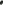 Poskytovatel je povinen zahájit práce na odstranění Vytčené vady bez zbytečného odkladu po Vytčení vady Objednatelem, nejpozději však do pěti (5) kalendářních dnů ode dne Vytčení vady Objednatelem (dále jen „Vytčená vada”). Objednatel je oprávněn požadovat namísto odstranění Vytčené vady slevu z Ceny, resp. z Ceny dané části Služeb.Jestliže je Vytčená vada vzhledem k povaze Služeb a Výstupů Služeb neodstranitelná, je Objednatel oprávněn požadovat po Poskytovateli v rámci Vytčení vady zcela nové provedení Služeb nebo slevu z Ceny Služeb nebo je oprávněn od Smlouvy odstoupit, a to dle své volby učiněné v okamžiku uplatnění vady u Poskytovatele.4, Jestliže má Vytčená vada charakter vady právní je Objednatel oprávněn požadovat po Poskytovateli odstranění Vytčené vady spočívající v zajištění nerušeného užívání Služeb, resp. výstupů Služeb Objednatelem, a/nebo slevu z Ceny a/nebo je oprávněn od Smlouvy odstoupit, a to dle své volby učiněné při uplatnění vady Služeb.Smluvní strany se mohou na žádost Objednatele písemně dohodnout na jiném způsobu řešení Vytčení vady.Pro vyloučení pochybností Smluvní strany uvádí, že pokud Objednatel neuplatní v rámci Vytčení vad jiné řešení Vytčené vady, než je odstranění Vytčené vady, je Poskytovatel povinen vyřešit Vytknutou vadu jejím bezplatným odstraněním.Poskytovatel je povinen postupovat při odstraňování Vytčených vad Služeb, resp. vad výstupů Služeb s odbornou péčí, Vytčené vady odstraňovat ve lhůtách stanovených k tomu Objednatelem s přihlédnutím k objektivní časové náročnosti odstranění dané Vytčené vady. Při odstranění vady Služeb je Poskytovatel povinen postupovat v souladu s požadavky a instrukcemi Objednatele a v souladu s jemu známými zájmy Objednatele. Poskytovatel je povinen po celou dobu odstraňování Vytčených vad informovat Objednatele o postupu jejich odstraňování, a to způsobem, formou, rozsahem a v termínech či lhůtách určených Objednatelem v rámci Vytčení vady, pokud tuto povinnost Poskytovatele v rámci Vytčení vady Objednatel stanoví. Pokud tuto povinnost Poskytovatele v rámci Vytčení vady ve smyslu předchozí věty Objednatel nestanoví, platí, že je Poskytovatel povinen Objednatele informovat pouze na základě jednotlivé písemné žádosti Objednatele, a to v termínu či lhůtě v této žádosti uvedené a nejsou-li uvedené, pak ve lhůtě přiměřené.V případě Vytčených vad výstupů Služeb je Poskytovatel povinen tyto vady odstranit ve lhůtě stanovené mu k tomu Objednatelem (tj. předat Objednateli v této lhůtě řádný výstup Služeb). Objednatel je oprávněn odmítnout převzetí výstupů Služeb, pokud zjistí, že Vytčené vady nebyly Poskytovatelem řádně odstraněny. V případě, že Objednatel odmítne převzít výstupy Služeb, u nichž nebyly odstraněny Poskytovatelem vady, má se za to, že Vytčená vada je vadou neodstranitelnou, a Objednatel má dále právo požadovat slevu z Ceny Služeb nebo zcela nové poskytnutí Služeb nebo má právo od Smlouvy odstoupit, a to dle své volby učiněné při odmítnutí převzetí Dokumentace nebo Výstupů z důvodu neodstranění jejich vad.Poskytovatel je povinen mít po celou dobu trvání této Smlouvy uzavřenu smlouvu o pojištění odpovědnosti za škodu způsobenou při výkonu podnikatelské činnosti, prostřednictvím které bude hradit případné škody způsobené Objednateli nebo třetí osobě při plnění této Smlouvy. Minimální výše pojistného plnění odpovídá ceně uvedené v čl. IV. odst. 1 Smlouvy. Tuto pojistnou smlouvu je Poskytovatel povinen na výzvu Objednatele bez zbytečného odkladu předložit Objednateli k nahlédnutí.VII.Smluvní sankcel. Za prodlení s poskytováním Služeb, resp. za prodlení s předáním výstupů Služeb, se Poskytovatel zavazuje uhradit Objednateli smluvní pokutu ve výši 0,5% z Ceny Služeb stanovené v čl. IV. této Smlouvy, a to za každý i započatý den prodlení.V případě prodlení Objednatele s uhrazením Ceny je Poskytovatel oprávněn po Objednateli Požadovat úrok z prodlení ve výši stanovené platnými právními předpisy.Uplatněním smluvní pokuty není dotčena povinnost Smluvní strany k náhradě škody druhé Smluvní straně v plné výši. Uplatněním smluvní pokuty není dotčena povinnost Poskytovatele k poskytnutí Služeb Objednateli.VIII.Ukončení SmlouvySmluvní strany mohou Smlouvu ukončit písemnou dohodou.Objednatel je oprávněn písemně odstoupit od Smlouvy s účinky ex tunc v případě, že Poskytovatel ve stanovených lhůtách či termínech nezapočne s plněním předmětu Smlouvy.Objednatel je oprávněn písemně odstoupit od Smlouvy v případě, že prokáže, že Poskytovatel v rámci své nabídky podané v Zakázce uvedl nepravdivé údaje, které ovlivnily výběr nejvhodnější nabídky.Smluvní strany jsou oprávněny písemně odstoupit od Smlouvy v případě, že druhá Smluvní strana opakovaně (minimálně třikrát) poruší své povinnosti dle této Smlouvy a na tato porušení smluvních povinnosti byla Smluvní stranou písemně upozorněna. Smluvní strany výslovně sjednávají, že jsou dle tohoto odstavce Smlouvy oprávněny od Smlouvy platně odstoupit i tím způsobem, že písemné odstoupení od Smlouvy doručí druhé Smluvní straněspolečně s třetím písemným upozorněním na porušení smluvní povinnosti druhé Smluvní strany.Objednatel je oprávněn písemně vypovědět Smlouvu s účinky od doručení písemné výpovědi Poskytovateli, a to i bez uvedení důvodu. V tomto případě je však povinen Poskytovateli uhradit nejen cenu již řádně poskytnutých Služeb, ale i Poskytovatelem prokazatelně doložené marně vynaložené účelné náklady přímo související s neuskutečněnou částí předmětu plnění, které Poskytovateli vznikly za dobu účinnosti Smlouvy. Náklady ve smyslu předchozí věty se nerozumí ušlý zisk.IX.Registr smluvl. Poskytovatel poskytuje souhlas s uveřejněním Smlouvy v registru smluv zřízeným zákonemč. 340/2015 Sb., o zvláštních podmínkách účinnosti některých smluv, uveřejňování těchto smluv a o registru smluv, ve znění pozdějších předpisů (dále jako „zákon o registru smluv"). Poskytovatel bere na vědomí, že uveřejnění Smlouvy v registru smluv zajistí Objednatel. Do registru smluv bude vložen elektronický obraz textového obsahu Smlouvy v otevřeném a strojově čitelném formátu a rovněž metadata Smlouvy.Poskytovatel bere na vědomí a výslovně souhlasí, že Smlouva bude uveřejněna v registru smluv bez ohledu na skutečnost, zda spadá pod některou z výjimek z povinnosti uveřejnění stanovenou v § 3 odst. 2 zákona o registru smluv.V rámci Smlouvy nebudou uveřejněny informace stanovené v § 3 odst. 1 zákona o registru smluv označené Poskytovatelem před podpisem Smlouvy.x.Závěrečná ustanoveníTato Smlouva nabývá platnosti podpisem obou Smluvních stran a účinnosti dnem uveřejnění v registru smluv.Smlouva je uzavřena na dobu určitou a skončí řádným a úplným splněním předmětu této Smlouvy Smluvními stranami.Tuto Smlouvu je možné měnit pouze prostřednictvím vzestupně číslovaných dodatků uzavřených v listinné podobě.Pokud není ve Smlouvě a jejích přílohách stanoveno jinak, řídí se právní vztah založený touto Smlouvou Občanským zákoníkem.Tato Smlouva se vyhotovuje v 6 (šesti) stejnopisech, z nichž obě Smluvní strany obdrží po 2 (dvou) stejnopisech.Nedílnou součástí této Smlouvy jsou následující přílohy:Příloha č. 1 — Specifikace SlužebPříloha č. 2 — Rozpis Ceny SlužebPříloha č. 3 — Smlouva o zpracování osobních údajů (vzor) — nepoužije seV Plzni dne 07-08-2019                                    V Karlových Varech dne 07-08-2019Příloha č.  — Specifikace služeb„I/27 Alžbětín - TDS a BOZP”Stručný popis stavby:I/27 Alžbětín zahrnuje tyto stavební akce (stavební objekty):I/27 Alžbětín okružní křižovatka (ISPROFIN 500 156 0002.31398 )I/27 Alžbětín, most ev. č 27-117 (ISPROFIN 500 111 000140700)„I/27 Alžbětín — okružní křižovatka” - jde o stavbu tříramenné okružní křižovatky (OK) za objekt bývalé celnice ve směru do Německa o průměru 35 m, rekonstrukci mostu ev. č. 27-117 a úpravu účelové komunikace. Technická infrastruktura je řešena formou vyvolaných úprav na stávajících inženýrských sítích. V rámci řešení se jedná o návrh veřejného osvětlení a částečné zrušení nefunkčního sdělovacího kabelu propojení celního prostoru SRN — ČR.Stavba je rozdělena na jednotlivé objekty, na kterých se budou finančně podílet dva subjekty — ŘSD ČR a Město Železná Ruda:Objekty budované a financované ŘSD ČR:SO 101 Úpravy silnice I/27 a okružní křižovatkaSO 1 51 Dopravně inženýrská opatřeníSO 401 Veřejné osvětleníSO 801 Sadovnické úpravyObjekty budované a financované Městem Železná Ruda:SO 102 Úpravy účelové komunikaceSO 110 Navazující úpravy na silnici I/27„I/27 Alžbětín, most ev. č 27-117” objekt SO 201 - stávající konstrukce bude rekonstruována v rozsahu postižených částí spodní stavby (části rámových stojek) a nosné konstrukce mostu (rámová příčel). Příčel mostního rámu bude demolována v celém jejím rozsahu, u rámových stojek dojde k odbourání jejich postižené části, až po úroveň pracovní spáry situované cca 0,5m nad úrovní plošného založení. Nová příčel mostního rámu bude řešena konstrukčním systémem zabetonovaných nosníků uložených na spodní stavbu přes vrubové klouby. Konstrukce bude tedy řešena bez ložisek a mostních dilatačních závěrů. Další výhodou zvoleného konstrukčního systému je významné snížení stavební výšky mostu a zvětšení průtočného profilu pod mostem.Tento objekt je celý budován a financován pouze ŘSD ČR.Náklady na TDS a BOZP budou rozděleny mezi RSD a Město Železná Ruda v poměrném podílu dle vítězné nabídky zhotovitele stavby: ŘSD ČR (88,5%) a Město Železná Ruda (11,50/0)Předmětem zakázky je výkon činnosti technického dozoru stavby a koordinátora BOZP.Rozsah činnosti TDS na stavbu OK:a) v průběhu stavby:provádět činnost dozorce stavby dle metodického pokynu „Výkon stavebního dozoru na stavbách pozemních komunikací”, schváleného MD — OPK čj. 254/06-120-RS/2 ze dne 26. 4.2006, včetně Dodatku č. l ze dne 17.12.2009.připravovat podklady pro odevzdání a převzetí jednotlivých objektůzajistit včasné projednání eventuálních změn stavby včetně všech potřebných stanovisek odborníků jednotlivých činností a pracovníků určených k vyjádření dle platné směrnice příkazcepři fakturaci podepisovat soupis prací včetně kontroly souladu soupisu prací a skutečnosti na stavbě, včetně dokladů, tj. zkoušky, měření, certifikace výrobků, tabulky zakrývaných prací a hlášení o stavu stavbyúčastnit se odevzdávání a přebírání prací od podzhotovitelůsledovat řádné vedení stavebního příp. montážního deníkuspolupracovat s příkazcem na závěrečném vyúčtování stavbyúčastnit se podle pokynu příkazce informačních schůzek o průběhu stavby příkazcem zajišťovanýchdbát na systematické doplňování dokumentace, podle které se stavba realizuje, evidovat dokumentace dokončených částí stavbykontrolovat dodržování podmínek smlouvy o dílo se zhotovitelem stavebních pracíspolupracovat s projektantem stavby i s jeho pracovníky provádějícími autorský dozorsledovat předepsané zkoušky materiálů, konstrukcí a prací, provádět kontrolu jejich výsledků a vyžadovat doklady o kvalitě prací a dodávekspolupracovat se zhotovitelem stavebních prací na odvrácení nebo omezení škod při ohrožení stavby živelnými událostmipředkládat návrhy dodatků víceprací, včetně zajištění písemných vyjádření autorského dozoru přiložit rovněž své vyjádření.připravit zprávu pro před-přejímací pochůzku (změny, vady, nedodělky)připravit zápis přejímky stavby (nebo objektu) včetně všech dokladůúčastnit se kontrolních prohlídek v souladu s § 133 Zákona č. 183/2006 Sb. — stavební zákon, v platném zněníb) po skončení stavby:zajistit odevzdání stavby mezi zhotovitelem stavebních prací a jejím objednatelemkontrolovat odstraňování vad a nedodělků zjištěných při převzetí v dohodnutých termínech -  provést kontrolu vyklizení staveniště zhotovitelemRozsah činností může být dále podle potřeby upraven instrukcemi zástupce příkazce odpovědného jednat ve věcech technických.Rozsah činnosti koordinátora BOZP na objekt OK:Na základě této smlouvy se Příkazník zavazuje operativně zajistit výkon činnosti koordinátora BOZP v souladu s ustanoveními zákona č. 309/2006 Sb. a nařízení vlády č. 591/2006 Sb. a provádět zejména tyto činnosti: - informovat všechny dotčené zhotovitele stavby o bezpečnostních a zdravotních rizicích, která vznikla na staveništi během postupu prací,upozornit zhotovitele stavby na nedostatky v uplatňování požadavků na bezpečnost a ochranu zdraví při práci zjištěné na pracovišti převzatém zhotovitelem stavby a vyžadovat zjednání nápravy; k tomu je oprávněn navrhovat přiměřená opatření,  oznámit zadavateli stavby případy uvedené v předchozím bodu, nebyla-li zhotovitelem stavby neprodleně přijata přiměřená opatření ke zjednání nápravy,  koordinovat spolupráci zhotovitelů nebo osob jimi pověřených při přijímání opatření k zajištění bezpečnosti a ochrany zdraví při práci se zřetelem na povahu stavby a na všeobecné zásady prevence rizik a činnosti prováděné na staveništi současně popřípadě v těsné návaznosti, s cílem chránit zdraví fyzických osob, zabraňovat pracovním úrazům a předcházet vzniku nemocí z povolání,  dávat podněty a doporučovat technická řešení nebo organizační opatření, která jsou z hlediska zajištění bezpečného a zdraví neohrožujícího pracovního prostředí a podmínek výkonu práce vhodná pro plánování jednotlivých prací, zejména těch, které se uskutečňují současně nebo v návaznosti; dbát, aby doporučované řešení bylo technicky realizovatelné a v souladu s právními a ostatními předpisy k zajištění bezpečnosti a ochrany zdraví při práci a aby bylo, s přihlédnutím k účelu stanovenému zadavatelem stavby, ekonomicky přiměřené,  poskytovat odborné konzultace a doporučení týkající se požadavků na zajištění bezpečné a zdraví neohrožující práce, odhadu délky času potřebného pro provedení plánovaných prací nebo činností se zřetelem na specifická opatření, pracovní nebo technologické postupy a procesy a potřebnou organizaci prací v průběhu realizace stavby,  spolupracovat při stanovení času potřebného k bezpečnému provádění jednotlivých prací nebo činností,  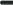 kontrola úplnosti technologických a pracovních postupů a kontrola jejich dodržování  sledovat provádění prací na staveništi se zaměřením na zjišťování, zda jsou dodržovány požadavky na bezpečnost a ochranu zdraví při práci, upozorňovat na zjištěné nedostatky a požadovat bez zbytečného odkladu zjednání nápravy,  kontrolovat zabezpečení obvodu staveniště, včetně vstupu a vjezdu na staveniště s cílem zamezit vstup nepovolaným fyzickým osobám,  kontrolovat zda je prováděna evidence osob zúčastněných na realizaci stavby      Rozsah činnosti TDS na mostní objekt: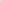 a) v průběhu stavby:provádět činnost dozorce stavby dle metodického pokynu „Výkon stavebního dozoru na stavbách pozemních komunikací”, schváleného MD — OPK čj. 254/06-120-RS/2 ze dne 26. 4.2006, včetně Dodatku č. l ze dne 17.12.2009.připravovat podklady pro odevzdání a převzetí jednotlivých objektůzajistit včasné projednání eventuálních změn stavby včetně všech potřebných stanovisek odborníků jednotlivých činností a pracovníků určených k vyjádření dle platné směrnice příkazcepři fakturaci podepisovat soupis prací včetně kontroly souladu soupisu prací a skutečnosti na stavbě, včetně dokladů, tj. zkoušky, měření, certifikace výrobků, tabulky zakrývaných prací a hlášení o stavu stavbyúčastnit se odevzdávání a přebírání prací od podzhotovitelůsledovat řádné vedení stavebního příp. montážního deníkuspolupracovat s příkazcem na závěrečném vyúčtování stavbyúčastnit se podle pokynu příkazce informačních schůzek o průběhu stavby příkazcem zajišťovanýchdbát na systematické doplňování dokumentace, podle které se stavba realizuje, evidovat dokumentace dokončených částí stavbykontrolovat dodržování podmínek smlouvy o dílo se zhotovitelem stavebních pracíspolupracovat s projektantem stavby i s jeho pracovníky provádějícími autorský dozorsledovat předepsané zkoušky materiálů, konstrukcí a prací, provádět kontrolu jejich výsledků a vyžadovat doklady o kvalitě prací a dodávekspolupracovat se zhotovitelem stavebních prací na odvrácení nebo omezení škod při ohrožení stavby živelnými událostmipředkládat návrhy dodatků víceprací, včetně zajištění písemných vyjádření autorského dozoru přiložit rovněž své vyjádření.připravit zprávu pro před-přejímací pochůzku (změny, vady, nedodělky)připravit zápis přejímky stavby (nebo objektu) včetně všech dokladůúčastnit se kontrolních prohlídek v souladu s § 133 Zákona č. 183/2006 Sb. — stavební zákon, v platném zněníb) po skončení stavby:zajistit odevzdání stavby mezi zhotovitelem stavebních prací a jejím objednatelemkontrolovat odstraňování vad a nedodělků zjištěných při převzetí v dohodnutých termínech provést kontrolu vyklizení staveniště zhotovitelemRozsah činností může být dále podle potřeby upraven instrukcemi zástupce příkazce odpovědného jednat ve věcech technických.Rozsah činnosti koordinátora BOZP na mostní objektNa základě této smlouvy se Příkazník zavazuje operativně zajistit výkon činnosti koordinátora BOZP v souladu s ustanoveními zákona č. 309/2006 Sb. a nařízení vlády č. 591/2006 Sb. a provádět zejména tyto činnosti:informovat všechny dotčené zhotovitele stavby o bezpečnostních a zdravotních rizicích, která vznikla na staveništi během postupu prací,  upozornit zhotovitele stavby na nedostatky v uplatňování požadavků na bezpečnost a ochranu zdraví při práci zjištěné na pracovišti převzatém zhotovitelem stavby a vyžadovat zjednání nápravy; k tomu je oprávněn navrhovat přiměřená opatření,  oznámit zadavateli stavby případy uvedené v předchozím bodu, nebyla-li zhotovitelem stavby neprodleně přijata přiměřená opatření ke zjednání nápravy,  koordinovat spolupráci zhotovitelů nebo osob jimi pověřených při přijímání opatření k zajištění bezpečnosti a ochrany zdraví při práci se zřetelem na povahu stavby a na všeobecné zásady prevence rizik a činnosti prováděné na staveništi současně popřípadě v těsné návaznosti, s cílem chránit zdraví fyzických osob, zabraňovat pracovním úrazům a předcházet vzniku nemocí z povolání,  dávat podněty a doporučovat technická řešení nebo organizační opatření, která jsou z hlediska zajištění bezpečného a zdraví neohrožujícího pracovního prostředí a podmínek výkonu práce vhodná pro plánování jednotlivých prací, zejména těch, které se uskutečňují současně nebo v návaznosti; dbát, aby doporučované řešení bylo technicky realizovatelné a v souladu s právními a ostatními předpisy k zajištění bezpečnosti a ochrany zdraví při práci a aby bylo, s přihlédnutím k účelu stanovenému zadavatelem stavby, ekonomicky přiměřené,poskytovat odborné konzultace a doporučení týkající se požadavků na zajištění bezpečné a zdraví neohrožující práce, odhadu délky času potřebného pro provedení plánovaných prací nebo činností se zřetelem na specifická opatření, pracovní nebo technologické postupy a procesy a potřebnou organizaci prací v průběhu realizace stavby,  spolupracovat při stanovení času potřebného k bezpečnému provádění jednotlivých prací nebo činností,  kontrola úplnosti technologických a pracovních postupů a kontrola jejich dodržování  sledovat provádění prací na staveništi se zaměřením na zjišťování, zda jsou dodržovány požadavky na bezpečnost a ochranu zdraví při práci, upozorňovat na zjištěné nedostatky a požadovat bez zbytečného odkladu zjednání nápravy,  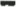 kontrolovat zabezpečení obvodu staveniště, včetně vstupu a vjezdu na staveniště s cílem zamezit vstup nepovolaným fyzickým osobám,Příloha č. 2 - Rozpis ceny služebI/27 Alžbětín - TDS a BOZPVýkon činnosti TDSPředpokládaná doba trvání výstavby: 22 týdnů na každý objekt (Okružní křižovatka x Most), tj. 44 celkem.Předpokládaná pracovní doba TDS na stavbě 20 hod týdně.Předpokládaná doba mimo stavbu: cca týdně 5 hodin celkem (kancelářská práce, příprava na kontrolní den, kontrola a schvalováhodin) + (44 týdnů x 5 hodin) 1100 hodinVýkon činnosti koordinátora BOZPPředpokládaná doba trvání výstavby: 44 týdnůPředpokládaná pracovní doba BOZP na stavbě 12 hod týdně(44 týdnů x 12 hodin) 528 hodinRozdělení financování TDS dle stavebníkůRozdělení financování BOZP dle stavebníkůcena TOS a BOZP celkemSoupis činností stavebního dozoru během přípravy realizace a vlastni výstavbymj.Poč. mj.cena za mj.celkemVýkon činnosti T DS (včetně dopravy)celkem za výkon TDS bez DPH1 012 000.00DPH 21%212 520,00Cena celkem s DPH1 224 520,00 	koordinátora BOZP (včetně dopravy)celkem za výkon BOZP bez DPHcelkem za výkon BOZP bez DPH381 216,00DPHDPH80 055,36Cena celkem s DPHCena celkem s DPH461 271,36cena bez DPHcena s DPHPodíl ŘSD 88,5 0/0895 620,001 083 700,20podíl Město Železná Ruda 11,5 %116 380,00140 819,80Cena celkem1 012 000,001 224 520,00cena bez DPHcena s DPHPodíl ŘSD 88,5 0/0337 376,16408 225,15Podíl Město Železná Ruda 11,5 %43 839,8453 046,21Cena celkem381 216,00461 271,36cena bez DPHcena s DPHTOS1 012 000,001 224 520,00BOZP381 216,00461 271,36Cena celkem1 393 216,001 685 791,36